含山县2019年部分医疗卫生事业单位第二次公开招聘工作人员职位表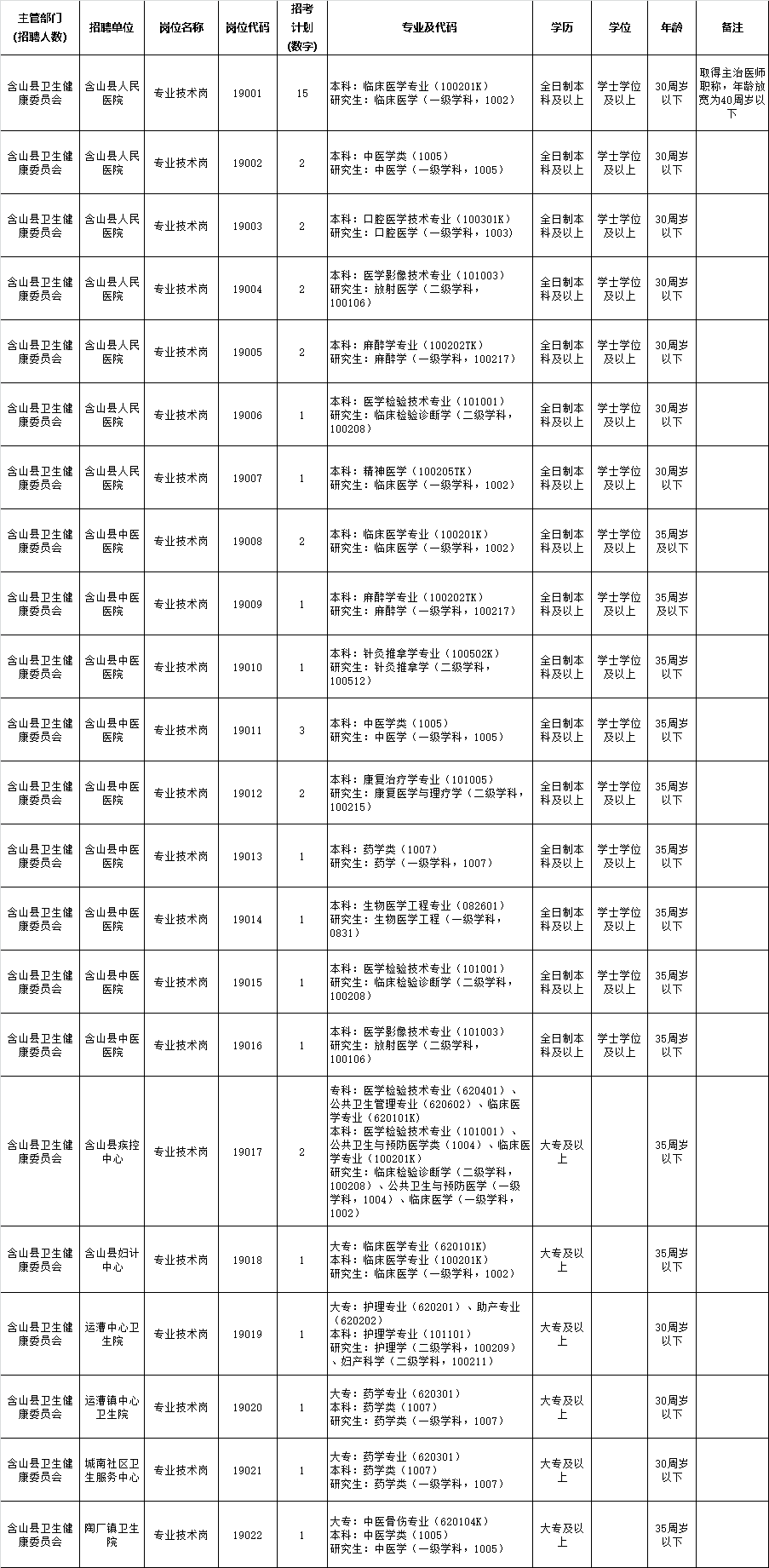 